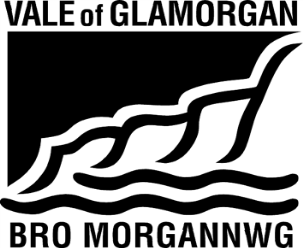 YN BRESENNOL:Y Cynghorydd Liz Burnett, Sian Lewis, Trevor Brown, Clare Kynaston, Ann Robertson, Matt Curtis, Sam Mawhinney, Ceri Thomas, Mike Matthews, Lisa Lewis YMDDIHEURIADAU:Andrew Hennesy, Fiona Greville EITEMMATERCAMAU I’W CYMRYDAelod2Ethol Cadeirydd  Etholwyd y Cynghorydd Liz Burnett yn unfrydol 3Cofnodion y Cyfarfod BlaenorolGwiriwyd y cofnodion am gywirdeb a chytunwyd arnynt fel cofnod cywir. 4Materion yn codi Dim  5Cylch Gorchwyl ac Aelodaeth Dosbarthwyd cylch gorchwyl y grŵp er gwybodaeth.  Cymeradwywyd y rhain gan y grŵp ac ni chynigiwyd unrhyw newidiadau. 6Diweddariad ar y cylch derbyn blynyddol ac apeliadau Rhoddodd SM y wybodaeth ddiweddaraf am ffigurau'r ceisiadau ar gyfer Ysgolion Meithrin, Cynradd ac Uwchradd ar gyfer y niferoedd a dderbynnir ym mis Medi 2019. Mae'r Cyngor yn gweld mwy o geisiadau'n cael eu gwneud erbyn y dyddiad cau ar gyfer cael eu derbyn. Trafodwyd dulliau a ddefnyddir i atgoffa rhieni i wneud cais; ymdrech ar y cyd gan yr awdurdod ac ysgolion i sicrhau bod ceisiadau'n cael eu cwblhau'n brydlon gan rieni. Mwy o blant yn gwneud cais am ysgolion lleol.  Nifer yr apeliadau’n debyg i'r llynedd; cyfradd llwyddiant yn isel iawn. Holodd SL am yr amser y mae plant yn aros ar restrau aros ac am ddosbarthiadau blaenorol wedi’u gor-danysgrifio. Yn ôl LL rhaid iddynt aros tan 30 Medi ac yna gofynnir iddynt fynegi a ydynt yn dymuno aros am weddill y flwyddyn. Ysgrifennir at rieni yn flynyddol. Dosbarthiadau wedi’u gor-danysgrifio dim ond pan ystyrir bod hynny'n angenrheidiol.Rhoddodd AR ddata am ysgolion Catholig; roedd  156 o geisiadau llwyddiannus am Ysgol Sant Richard Gwyn, 44 am ysgol gynradd Sant Helen’s a 28 am  ysgol gynradd Sant Joseph.7Rhaglen Ysgolion yr 21ain GanrifRhoddodd MC ddiweddariad a chyflwyniad ar y rhaglen, gan gynnwys ysgolion Pencoedtre, Whitmore ac Ysgol Bro Morgannwg gyda chynlluniau arfaethedig.  Cynigion parhaus – cynyddu lleoedd yn Ysgol Sant Baruc ac adleoli i adeilad newydd ar y Glannau, ysgol newydd Dewi Sant a chynnydd mewn lleoedd  ac ysgol newydd Sain Nicolas a chynnydd mewn lleoedd. Tynnwyd sylw at y lleoedd ychwanegol sy'n cael eu creu o ganlyniad i'r rhaglen hyd yma. Pwysleisiodd LB agweddau o’r rhaglen o ran manteision cymunedol a phrentisiaethau dilynol. Rhan bwysig iawn o'r rhaglen. 6Diweddariad ar ddata perfformiad blynyddol ar dderbyn i ysgolionYn ôl SM proseswyd 100% o geisiadau yn ystod y flwyddyn o fewn 10 diwrnod ar wahân i symudiadau a reolir a PDG. Mae gan symudiadau a reolir a PDG broblemau achos cymhleth. Bu cynnydd yn nifer y symudiadau a reolir dros y cyfnod diweddar.  Mae'r broses wedi cael effaith gadarnhaol ac wedi arwain at leoliadau llwyddiannus i blant yn y rhan fwyaf o achosion. 7Canllaw rhieni i dderbyniadau ysgolion 2020/21 i’w hystyried MM - Cyhoeddir canllaw i rieni yn flynyddol i’w galluogi i wneud dewisiadau gwybodus ar gyfer addysg eu plant. Yn debyg i'r llynedd ond newidiodd meini prawf derbyn i addysg uwchradd o system ysgolion cynradd bwydo i drefn ar sail dalgylch lle mae gormod o geisiadau am ysgolion. Newid y cytunwyd arno gan y Cabinet Ebrill 2019.  Mynegodd SL bryder na fydd plant yn symud ymlaen i addysg uwchradd gyda ffrindiau yn enwedig os ydynt yn byw y tu allan i ddalgylch. Yn ôl MM roedd meini prawf derbyn blaenorol yn ymddwyn fel meini prawf dalgylch, gyda blaenoriaeth uchel i'r rhai a oedd yn bresennol mewn ysgol fwydo ond yn byw yn nalgylch yr ysgol. Yn ôl LL nid yw’r newid yn golygu na fydd plant yn dal i gael mynediad i ysgol uwchradd os ydynt yn gwneud cais. Yn ôl CT a LB mae’n system lawer tecach i bennu dyraniadau i ysgolion uwchradd, ysgolion lleol ar gyfer plant lleol.8Y wybodaeth ddiweddaraf am Drefniadau Derbyn cyd-gysylltiedigAmlinellodd MM ysgolion yn rhan o'r peilot; yn llwyddiannus iawn gydag ysgolion yn dymuno parhau. SM - Cysylltu ag ysgolion gan roi cymorth a diweddariadau i'r Corff Llywodraethu eu hystyried. Nid yw'r awdurdod lleol yn ceisio rheoli ysgolion ond yn hytrach yn cydlynu trefniadau i sicrhau nad yw rhieni'n cadw mwy nag un lle mewn ysgol.  Y Corff Llywodraethu sy'n dal i wneud y penderfyniadau ar geisiadau. CT – Aeth y broses yn dda iawn ac arbedwyd ar lawer o amser gweinyddu ysgolion. Yn dda bod gan ysgolion fynediad i'r porth sy'n dangos ceisiadau a wneir. Cefnogaeth dda iawn gan SM.  Rhai pethau bach y gellid edrych arnynt megis rhieni'n derbyn lle ac eglurhad ar geisiadau hwyr yn cael eu gwneud i ysgolion.  Yn dymuno parhau â'r cynllun.11Dyddiad y cyfarfod nesafFel arfer ddiwedd mis Tachwedd, dyddiadau i'w dosbarthu  